MAKALAH PKM DOSEN PENDIDIKAN BAHASA JERMAN FBS UNYPELATIHAN PEMBUATAN SOAL-SOAL BAHASA JERMAN MELALUI APLIKASI HOT POTATOES (WORKSHOP BAGI GURU-GURU BAHASA JERMAN DI JATENG – TEMANGGUNG DAN SEKITARNYA)2018PEMBUATAN SOAL BAHASA JERMAN DENGAN TEKNIK JMATCH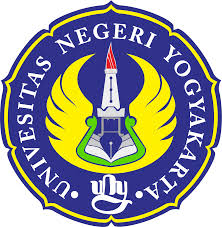 Oleh: Dr. Dra. Wening Sahayu, M.Pd.JURUSAN PENDIDIKAN BAHASA JERMANFAKULTAS BAHASA DAN SENI UNIVERSITAS YOGYAKARTA2018PEMBUATAN SOAL BAHASA JERMAN DENGAN TEKNIK JMATCHFungsi JMatchJMatch adalah salah program software sebagai salah satu alternative untuk membuat soal bahasa jerman berbasis internet/ web. Program ini merupakan bagian dari  software Hotpotatoes dapat diunduh secara gratis di http://www.halfbakedsoftware.com atau melalui alamat http://hotpot.uvic.ca. (https://bahankuliahstai .wordpress.com /interactive  /membuat-soal-dengan-hot-potatoes/).Program ini untuk membuat soal dengan model menjodohkan atau mencocokkan. Simbol atau ikon JMATCH adalah sebagai berikut.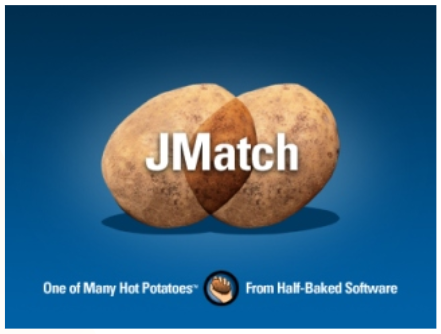 Langkah-langkah pembuatan soal dengan JMatchKlik atau pilih JMatch pada tampilan tersebut. 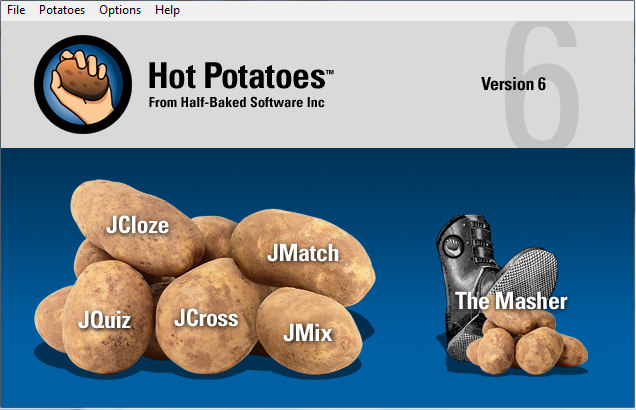 Selanjutnya akan muncul  tampilan seperti gambar dibawah. 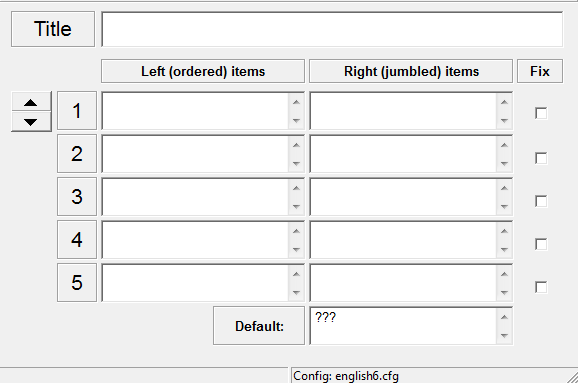 	2.Isikan judul soal di kolom Title.Untuk dapat melakukan langkah ini, sebaiknya guru atau pembuat perangkat soal ini mempersiapkan soal-soal sebelumnya. Soal dapat diambil dari buku apa saja. Misalnya dari buku Studio d A1. Hal yang perlu digarisbawahi adalah memastikan bahwa materi yang diteskan sesuai dengan materi yang telah diajarkan (Brown, 2007, Arikunto, 2008, Nurgiyantoro, 2010).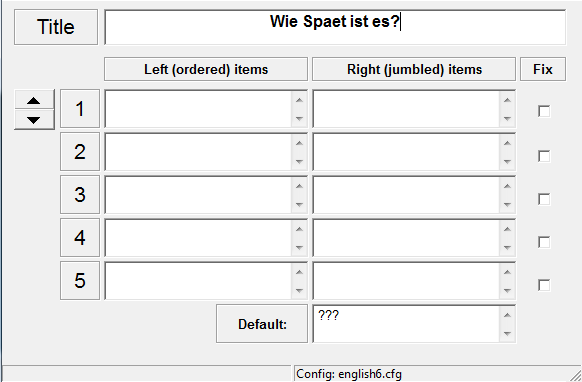 Masukkan soal yang akan dicocokkan dari bagian kiri (Left) dan bagian kanan (Right).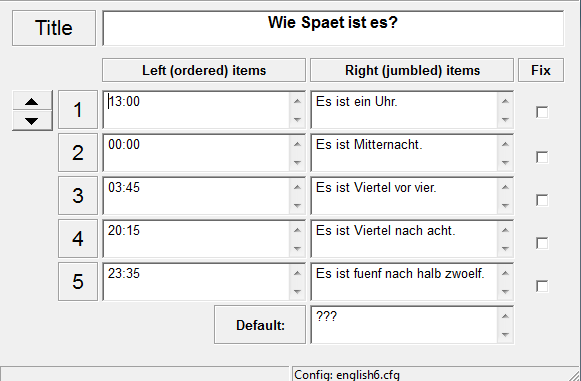 Untuk menambahkan daftar pertanyaan,Klik tombol Up & Down. 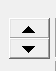 Klik pada FilePilih Create Webpage > Standart Output/ Drag & Drop Format/ Flashcard. 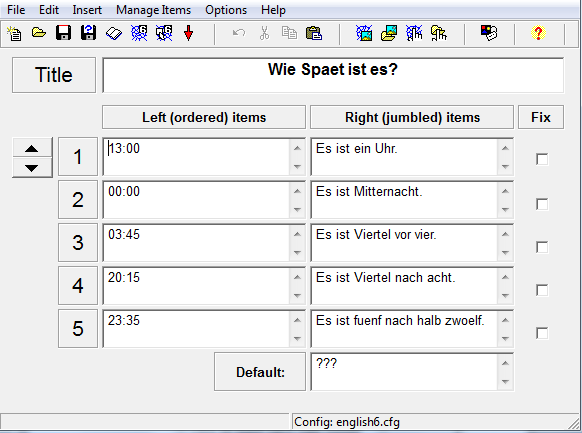 Setelah memilih Standart Output/ Drag & Drop Format/ Flashcardakan muncul tampilan seperti dibawah ini.Kemudian klik tombol Save.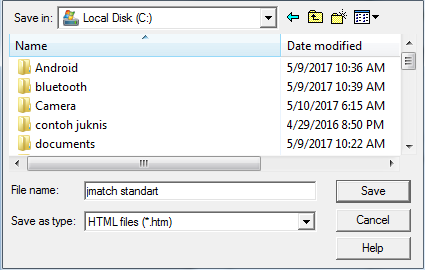 Kemudian akan muncul tampilan seperti di bawah ini.Kemudian klik “View the exercise in my browser”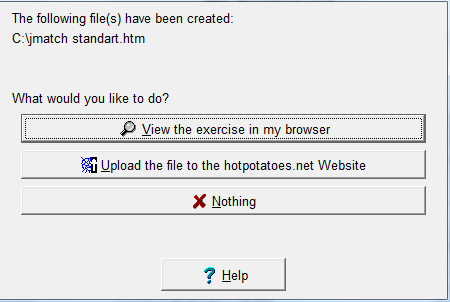 Tampilan Soal Dalam tampilannya, soal bisa berbentuk soal standar dan format drag.Standart output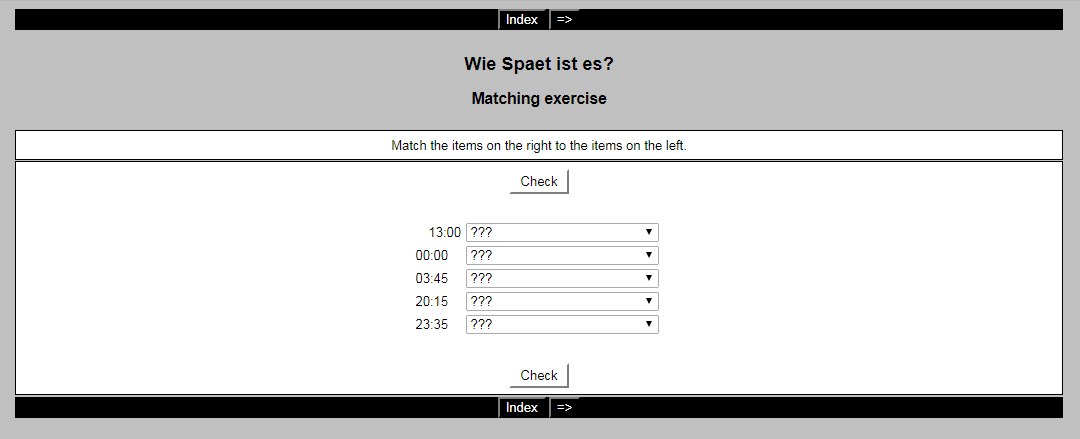 Format  drrag & drop 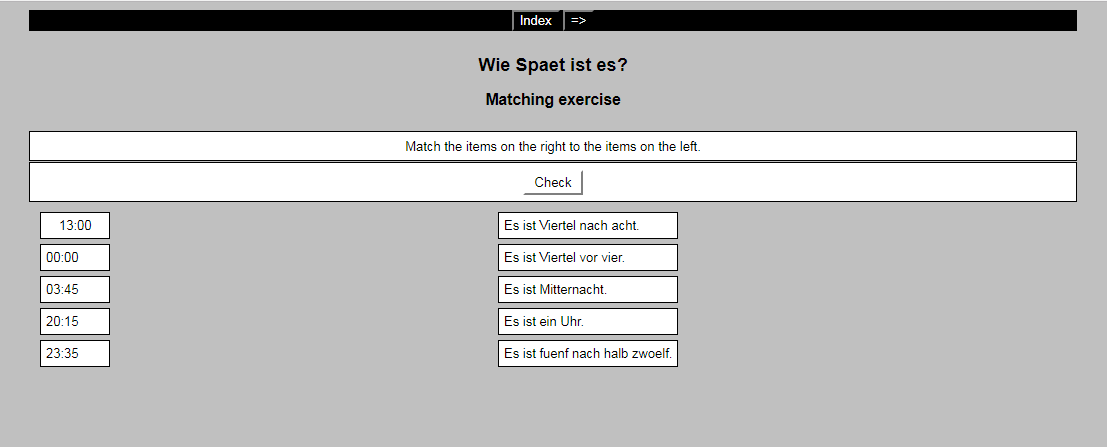 DAFTAR PUSTAKAArikunto, Suharsimi. 2010. Evaluasi Pendidikan. Yogyakarta: Bumi Aksara.Brown, H.D. 2007. Prinsip Pembelajaran dan Pengajaran Bahasa. Jakarta: Pearson Education.Nurgiyantoro, Burhan. 2010. Pengukuran dan Penilaian Pembelajaran Bahasa.Yogyakarta: UGM Press.Sumber internet:http://www.halfbakedsoftware.com http://hotpot.uvic.ca. https://bahankuliahstai.wordpress.com/interactive/membuat-soal-dengan-hot-potatoes/